作业要求：1.按照工具模板来完成教学设计，模板请点击附件下载；2. 围绕本次培训所学内容以及工作坊研修主题，确定教学设计主题3.字数要求500字以上；4.必须原创，要要求完成，如不符合作业要求，一经发现，按不合格处理。此教学设计完成后，必须实践于学校课堂教学，教学过程务必请同伴帮忙录制（借助手机、DV录制10—40分钟）完成 “实践研修成果”上传提交任务。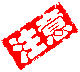 课题名称：课题名称：课题名称：课题名称：姓名　李彦波工作单位　牟定县第一高级中学学科　语文年级　八年级一、教学内容分析一、教学内容分析一、教学内容分析一、教学内容分析《记承天寺夜游》是北宋著名文学家苏轼创作的一篇散文。选自《东坡志林》卷一，写于宋神宗元丰六年（1083年），当时，作者正因“乌台诗案”被贬谪到黄州任职。对月夜景色作了美妙描绘，真实的记录了作者当时生活的一个片段。文章表达苏轼壮志难酬的苦闷，自解、自慰、自我排遣，同时表现苏轼的旷达乐观的人生态度，是一篇短小优美的千古名篇。《记承天寺夜游》是北宋著名文学家苏轼创作的一篇散文。选自《东坡志林》卷一，写于宋神宗元丰六年（1083年），当时，作者正因“乌台诗案”被贬谪到黄州任职。对月夜景色作了美妙描绘，真实的记录了作者当时生活的一个片段。文章表达苏轼壮志难酬的苦闷，自解、自慰、自我排遣，同时表现苏轼的旷达乐观的人生态度，是一篇短小优美的千古名篇。《记承天寺夜游》是北宋著名文学家苏轼创作的一篇散文。选自《东坡志林》卷一，写于宋神宗元丰六年（1083年），当时，作者正因“乌台诗案”被贬谪到黄州任职。对月夜景色作了美妙描绘，真实的记录了作者当时生活的一个片段。文章表达苏轼壮志难酬的苦闷，自解、自慰、自我排遣，同时表现苏轼的旷达乐观的人生态度，是一篇短小优美的千古名篇。《记承天寺夜游》是北宋著名文学家苏轼创作的一篇散文。选自《东坡志林》卷一，写于宋神宗元丰六年（1083年），当时，作者正因“乌台诗案”被贬谪到黄州任职。对月夜景色作了美妙描绘，真实的记录了作者当时生活的一个片段。文章表达苏轼壮志难酬的苦闷，自解、自慰、自我排遣，同时表现苏轼的旷达乐观的人生态度，是一篇短小优美的千古名篇。二、教学目标二、教学目标二、教学目标二、教学目标【教学目标】1．了解作者及文章的写作背景，熟读成诵。2．积累文言词语，理解文章内容。3．品读关键词句，感受作品诗情画意的意境，理解作者旷达微妙的心境。【教学目标】1．了解作者及文章的写作背景，熟读成诵。2．积累文言词语，理解文章内容。3．品读关键词句，感受作品诗情画意的意境，理解作者旷达微妙的心境。【教学目标】1．了解作者及文章的写作背景，熟读成诵。2．积累文言词语，理解文章内容。3．品读关键词句，感受作品诗情画意的意境，理解作者旷达微妙的心境。【教学目标】1．了解作者及文章的写作背景，熟读成诵。2．积累文言词语，理解文章内容。3．品读关键词句，感受作品诗情画意的意境，理解作者旷达微妙的心境。三、学习者特征分析三、学习者特征分析三、学习者特征分析三、学习者特征分析1，已经具有自己学习语文的方法。2，已经具有阅读浅显文言文的能力。3，班级学生已经对小组合作学习熟悉。4，学生对文言文的翻译、内容理解以及思想情感体会有待指导。1，已经具有自己学习语文的方法。2，已经具有阅读浅显文言文的能力。3，班级学生已经对小组合作学习熟悉。4，学生对文言文的翻译、内容理解以及思想情感体会有待指导。1，已经具有自己学习语文的方法。2，已经具有阅读浅显文言文的能力。3，班级学生已经对小组合作学习熟悉。4，学生对文言文的翻译、内容理解以及思想情感体会有待指导。1，已经具有自己学习语文的方法。2，已经具有阅读浅显文言文的能力。3，班级学生已经对小组合作学习熟悉。4，学生对文言文的翻译、内容理解以及思想情感体会有待指导。四、教学策略选择和设计四、教学策略选择和设计四、教学策略选择和设计四、教学策略选择和设计教学策略：以小组合作学习为基础，用我本人的“八步教学法”， （即预习检查、学习目标展示、自学展示、合作学习、课堂小结、记录员评价、拓展延伸、作业布置）教学设计：【课时安排】1课时（一）预习检查。小组预习互检并评价，评价分3分。（二）展示学习目标【学习目标】1．了解作者及文章的写作背景，熟读成诵。2．积累文言词语，理解文章内容。3．品读关键词句，感受作品诗情画意的意境，理解作者旷达微妙的心境。【学习重难点】重点：通过品读关键词、句，走进苏轼的内心世界，理解“乐”和“闲”的内涵；难点：对“念无与为乐者”中“乐”的理解。（三）学生自学展示1，作者简介。苏轼（1037年1月8日—1101年8月24日），字子瞻，又字和仲，号东坡居士，世称苏东坡、苏仙。汉族，北宋眉州眉山（今属四川省眉山市）人，祖籍河北栾城，北宋著名文学家、书法家、画家。苏轼是宋代文学最高成就的代表，并在诗、词、散文、书、画等方面取得了很高的成就。其诗题材广阔，清新豪健，善用夸张比喻，独具风格，与黄庭坚并称“苏黄”；其词开豪放一派，与辛弃疾同是豪放派代表，并称“苏辛”；其散文著述宏富，豪放自如，与欧阳修并称“欧苏”，为“唐宋八大家”之一。苏轼亦善书，为“宋四家”之一；工于画，尤擅墨竹、怪石、枯木等。有《东坡七集》、《东坡易传》、《东坡乐府》等传世。2，写作背景本文写于宋神宗元丰六年（1083年），当时，作者被贬谪到黄州已经有四年了。元丰二年七月，御史李定等摘出苏轼的有关新法的诗句，说他以诗讪谤，八月，将他逮捕入狱。经过长时间的审问折磨，差一点丢了脑袋。十二月作者获释出狱，被贬谪到黄州任团练副使，但不得“签书公事”，也就是说做着有职无权的闲官。在这种情况下，作者写了这篇短文，对月夜的景色作了美妙的描绘，真实的记录了他当时生活的一个片段。3，重点文言词语欣然  户  念  遂至  寝  步  盖4，自读课文。5，朗读展示。6，全班齐读。7，结合课文注释，翻译文言文。教师指导、督学。重点句子：念无与为乐者。想到没有可以与自己同乐的人.。怀民亦未寝，相与步于中庭. 。张怀民也没有睡觉,我们一起到庭院中散步.　。　庭下如积水空明,水中藻荇交横,盖竹柏影也.。庭院中的月光宛如一泓积水那样清澈透明,（仿佛有）水中藻、荇纵横交错,原来是竹子和柏树的影子.。但少闲人如吾两人者耳.。只是缺少像我们两个这样的清闲的人罢了。（四）合作探究（一）文中作者“乐”什么？归纳总结：赏月之乐，分享之乐,知己之乐。（二）作为“闲人”的苏轼，心境如何？2．通过设问三学习议论部分，感悟作者的精神境界：讨论归纳：庭下如积水空明，水中藻、荇交横，盖竹柏影也。此句运用了比喻的修辞，将澄澈的月光比成积水，用交错相生的水草比喻竹柏的影子，虚实相生，相映成趣，化无形为有形。”“积水空明”写出了月光的皎洁，空灵，“藻荇交横”写出了竹柏倒影的清丽淡雅。前者给人以一池春水的静谧之感，后者则具有水草摇曳的动态之美，整个意境静中有动，动中愈见其静，一正写，一侧写，从而创造出一个冰清玉洁的透明世界，也折射出作者光明磊落、胸无尘俗的襟怀。作者以高度凝练的笔墨，点染出一个空明澄澈、疏影摇曳、似真似幻的美妙境界。（五）课堂小结司马迁有言：天下熙熙，皆为利来；天下攘攘，皆为利往。也就是说，世俗之人庸常之人大都被琐碎或者欲望淤塞了心灵，穷者奔波于生计，满脸愁苦，富者追逐于利益，肠满脑肥。只有从种种生活的琐碎中超脱自己，才能拥有空明之心。当然，有“张怀民”这样一个知己也很重要哦。（五）记录员评价（六）拓展延伸积累古诗中“月”的古诗句（七）作业布置背诵《记承天寺夜游》 。教学策略：以小组合作学习为基础，用我本人的“八步教学法”， （即预习检查、学习目标展示、自学展示、合作学习、课堂小结、记录员评价、拓展延伸、作业布置）教学设计：【课时安排】1课时（一）预习检查。小组预习互检并评价，评价分3分。（二）展示学习目标【学习目标】1．了解作者及文章的写作背景，熟读成诵。2．积累文言词语，理解文章内容。3．品读关键词句，感受作品诗情画意的意境，理解作者旷达微妙的心境。【学习重难点】重点：通过品读关键词、句，走进苏轼的内心世界，理解“乐”和“闲”的内涵；难点：对“念无与为乐者”中“乐”的理解。（三）学生自学展示1，作者简介。苏轼（1037年1月8日—1101年8月24日），字子瞻，又字和仲，号东坡居士，世称苏东坡、苏仙。汉族，北宋眉州眉山（今属四川省眉山市）人，祖籍河北栾城，北宋著名文学家、书法家、画家。苏轼是宋代文学最高成就的代表，并在诗、词、散文、书、画等方面取得了很高的成就。其诗题材广阔，清新豪健，善用夸张比喻，独具风格，与黄庭坚并称“苏黄”；其词开豪放一派，与辛弃疾同是豪放派代表，并称“苏辛”；其散文著述宏富，豪放自如，与欧阳修并称“欧苏”，为“唐宋八大家”之一。苏轼亦善书，为“宋四家”之一；工于画，尤擅墨竹、怪石、枯木等。有《东坡七集》、《东坡易传》、《东坡乐府》等传世。2，写作背景本文写于宋神宗元丰六年（1083年），当时，作者被贬谪到黄州已经有四年了。元丰二年七月，御史李定等摘出苏轼的有关新法的诗句，说他以诗讪谤，八月，将他逮捕入狱。经过长时间的审问折磨，差一点丢了脑袋。十二月作者获释出狱，被贬谪到黄州任团练副使，但不得“签书公事”，也就是说做着有职无权的闲官。在这种情况下，作者写了这篇短文，对月夜的景色作了美妙的描绘，真实的记录了他当时生活的一个片段。3，重点文言词语欣然  户  念  遂至  寝  步  盖4，自读课文。5，朗读展示。6，全班齐读。7，结合课文注释，翻译文言文。教师指导、督学。重点句子：念无与为乐者。想到没有可以与自己同乐的人.。怀民亦未寝，相与步于中庭. 。张怀民也没有睡觉,我们一起到庭院中散步.　。　庭下如积水空明,水中藻荇交横,盖竹柏影也.。庭院中的月光宛如一泓积水那样清澈透明,（仿佛有）水中藻、荇纵横交错,原来是竹子和柏树的影子.。但少闲人如吾两人者耳.。只是缺少像我们两个这样的清闲的人罢了。（四）合作探究（一）文中作者“乐”什么？归纳总结：赏月之乐，分享之乐,知己之乐。（二）作为“闲人”的苏轼，心境如何？2．通过设问三学习议论部分，感悟作者的精神境界：讨论归纳：庭下如积水空明，水中藻、荇交横，盖竹柏影也。此句运用了比喻的修辞，将澄澈的月光比成积水，用交错相生的水草比喻竹柏的影子，虚实相生，相映成趣，化无形为有形。”“积水空明”写出了月光的皎洁，空灵，“藻荇交横”写出了竹柏倒影的清丽淡雅。前者给人以一池春水的静谧之感，后者则具有水草摇曳的动态之美，整个意境静中有动，动中愈见其静，一正写，一侧写，从而创造出一个冰清玉洁的透明世界，也折射出作者光明磊落、胸无尘俗的襟怀。作者以高度凝练的笔墨，点染出一个空明澄澈、疏影摇曳、似真似幻的美妙境界。（五）课堂小结司马迁有言：天下熙熙，皆为利来；天下攘攘，皆为利往。也就是说，世俗之人庸常之人大都被琐碎或者欲望淤塞了心灵，穷者奔波于生计，满脸愁苦，富者追逐于利益，肠满脑肥。只有从种种生活的琐碎中超脱自己，才能拥有空明之心。当然，有“张怀民”这样一个知己也很重要哦。（五）记录员评价（六）拓展延伸积累古诗中“月”的古诗句（七）作业布置背诵《记承天寺夜游》 。教学策略：以小组合作学习为基础，用我本人的“八步教学法”， （即预习检查、学习目标展示、自学展示、合作学习、课堂小结、记录员评价、拓展延伸、作业布置）教学设计：【课时安排】1课时（一）预习检查。小组预习互检并评价，评价分3分。（二）展示学习目标【学习目标】1．了解作者及文章的写作背景，熟读成诵。2．积累文言词语，理解文章内容。3．品读关键词句，感受作品诗情画意的意境，理解作者旷达微妙的心境。【学习重难点】重点：通过品读关键词、句，走进苏轼的内心世界，理解“乐”和“闲”的内涵；难点：对“念无与为乐者”中“乐”的理解。（三）学生自学展示1，作者简介。苏轼（1037年1月8日—1101年8月24日），字子瞻，又字和仲，号东坡居士，世称苏东坡、苏仙。汉族，北宋眉州眉山（今属四川省眉山市）人，祖籍河北栾城，北宋著名文学家、书法家、画家。苏轼是宋代文学最高成就的代表，并在诗、词、散文、书、画等方面取得了很高的成就。其诗题材广阔，清新豪健，善用夸张比喻，独具风格，与黄庭坚并称“苏黄”；其词开豪放一派，与辛弃疾同是豪放派代表，并称“苏辛”；其散文著述宏富，豪放自如，与欧阳修并称“欧苏”，为“唐宋八大家”之一。苏轼亦善书，为“宋四家”之一；工于画，尤擅墨竹、怪石、枯木等。有《东坡七集》、《东坡易传》、《东坡乐府》等传世。2，写作背景本文写于宋神宗元丰六年（1083年），当时，作者被贬谪到黄州已经有四年了。元丰二年七月，御史李定等摘出苏轼的有关新法的诗句，说他以诗讪谤，八月，将他逮捕入狱。经过长时间的审问折磨，差一点丢了脑袋。十二月作者获释出狱，被贬谪到黄州任团练副使，但不得“签书公事”，也就是说做着有职无权的闲官。在这种情况下，作者写了这篇短文，对月夜的景色作了美妙的描绘，真实的记录了他当时生活的一个片段。3，重点文言词语欣然  户  念  遂至  寝  步  盖4，自读课文。5，朗读展示。6，全班齐读。7，结合课文注释，翻译文言文。教师指导、督学。重点句子：念无与为乐者。想到没有可以与自己同乐的人.。怀民亦未寝，相与步于中庭. 。张怀民也没有睡觉,我们一起到庭院中散步.　。　庭下如积水空明,水中藻荇交横,盖竹柏影也.。庭院中的月光宛如一泓积水那样清澈透明,（仿佛有）水中藻、荇纵横交错,原来是竹子和柏树的影子.。但少闲人如吾两人者耳.。只是缺少像我们两个这样的清闲的人罢了。（四）合作探究（一）文中作者“乐”什么？归纳总结：赏月之乐，分享之乐,知己之乐。（二）作为“闲人”的苏轼，心境如何？2．通过设问三学习议论部分，感悟作者的精神境界：讨论归纳：庭下如积水空明，水中藻、荇交横，盖竹柏影也。此句运用了比喻的修辞，将澄澈的月光比成积水，用交错相生的水草比喻竹柏的影子，虚实相生，相映成趣，化无形为有形。”“积水空明”写出了月光的皎洁，空灵，“藻荇交横”写出了竹柏倒影的清丽淡雅。前者给人以一池春水的静谧之感，后者则具有水草摇曳的动态之美，整个意境静中有动，动中愈见其静，一正写，一侧写，从而创造出一个冰清玉洁的透明世界，也折射出作者光明磊落、胸无尘俗的襟怀。作者以高度凝练的笔墨，点染出一个空明澄澈、疏影摇曳、似真似幻的美妙境界。（五）课堂小结司马迁有言：天下熙熙，皆为利来；天下攘攘，皆为利往。也就是说，世俗之人庸常之人大都被琐碎或者欲望淤塞了心灵，穷者奔波于生计，满脸愁苦，富者追逐于利益，肠满脑肥。只有从种种生活的琐碎中超脱自己，才能拥有空明之心。当然，有“张怀民”这样一个知己也很重要哦。（五）记录员评价（六）拓展延伸积累古诗中“月”的古诗句（七）作业布置背诵《记承天寺夜游》 。教学策略：以小组合作学习为基础，用我本人的“八步教学法”， （即预习检查、学习目标展示、自学展示、合作学习、课堂小结、记录员评价、拓展延伸、作业布置）教学设计：【课时安排】1课时（一）预习检查。小组预习互检并评价，评价分3分。（二）展示学习目标【学习目标】1．了解作者及文章的写作背景，熟读成诵。2．积累文言词语，理解文章内容。3．品读关键词句，感受作品诗情画意的意境，理解作者旷达微妙的心境。【学习重难点】重点：通过品读关键词、句，走进苏轼的内心世界，理解“乐”和“闲”的内涵；难点：对“念无与为乐者”中“乐”的理解。（三）学生自学展示1，作者简介。苏轼（1037年1月8日—1101年8月24日），字子瞻，又字和仲，号东坡居士，世称苏东坡、苏仙。汉族，北宋眉州眉山（今属四川省眉山市）人，祖籍河北栾城，北宋著名文学家、书法家、画家。苏轼是宋代文学最高成就的代表，并在诗、词、散文、书、画等方面取得了很高的成就。其诗题材广阔，清新豪健，善用夸张比喻，独具风格，与黄庭坚并称“苏黄”；其词开豪放一派，与辛弃疾同是豪放派代表，并称“苏辛”；其散文著述宏富，豪放自如，与欧阳修并称“欧苏”，为“唐宋八大家”之一。苏轼亦善书，为“宋四家”之一；工于画，尤擅墨竹、怪石、枯木等。有《东坡七集》、《东坡易传》、《东坡乐府》等传世。2，写作背景本文写于宋神宗元丰六年（1083年），当时，作者被贬谪到黄州已经有四年了。元丰二年七月，御史李定等摘出苏轼的有关新法的诗句，说他以诗讪谤，八月，将他逮捕入狱。经过长时间的审问折磨，差一点丢了脑袋。十二月作者获释出狱，被贬谪到黄州任团练副使，但不得“签书公事”，也就是说做着有职无权的闲官。在这种情况下，作者写了这篇短文，对月夜的景色作了美妙的描绘，真实的记录了他当时生活的一个片段。3，重点文言词语欣然  户  念  遂至  寝  步  盖4，自读课文。5，朗读展示。6，全班齐读。7，结合课文注释，翻译文言文。教师指导、督学。重点句子：念无与为乐者。想到没有可以与自己同乐的人.。怀民亦未寝，相与步于中庭. 。张怀民也没有睡觉,我们一起到庭院中散步.　。　庭下如积水空明,水中藻荇交横,盖竹柏影也.。庭院中的月光宛如一泓积水那样清澈透明,（仿佛有）水中藻、荇纵横交错,原来是竹子和柏树的影子.。但少闲人如吾两人者耳.。只是缺少像我们两个这样的清闲的人罢了。（四）合作探究（一）文中作者“乐”什么？归纳总结：赏月之乐，分享之乐,知己之乐。（二）作为“闲人”的苏轼，心境如何？2．通过设问三学习议论部分，感悟作者的精神境界：讨论归纳：庭下如积水空明，水中藻、荇交横，盖竹柏影也。此句运用了比喻的修辞，将澄澈的月光比成积水，用交错相生的水草比喻竹柏的影子，虚实相生，相映成趣，化无形为有形。”“积水空明”写出了月光的皎洁，空灵，“藻荇交横”写出了竹柏倒影的清丽淡雅。前者给人以一池春水的静谧之感，后者则具有水草摇曳的动态之美，整个意境静中有动，动中愈见其静，一正写，一侧写，从而创造出一个冰清玉洁的透明世界，也折射出作者光明磊落、胸无尘俗的襟怀。作者以高度凝练的笔墨，点染出一个空明澄澈、疏影摇曳、似真似幻的美妙境界。（五）课堂小结司马迁有言：天下熙熙，皆为利来；天下攘攘，皆为利往。也就是说，世俗之人庸常之人大都被琐碎或者欲望淤塞了心灵，穷者奔波于生计，满脸愁苦，富者追逐于利益，肠满脑肥。只有从种种生活的琐碎中超脱自己，才能拥有空明之心。当然，有“张怀民”这样一个知己也很重要哦。（五）记录员评价（六）拓展延伸积累古诗中“月”的古诗句（七）作业布置背诵《记承天寺夜游》 。五、教学重点、难点五、教学重点、难点五、教学重点、难点五、教学重点、难点【教学重难点】1．积累文言词语，理解文章内容。2．品读关键词句，感受作品诗情画意的意境，理解作者旷达微妙的心境。【教学重难点】1．积累文言词语，理解文章内容。2．品读关键词句，感受作品诗情画意的意境，理解作者旷达微妙的心境。【教学重难点】1．积累文言词语，理解文章内容。2．品读关键词句，感受作品诗情画意的意境，理解作者旷达微妙的心境。【教学重难点】1．积累文言词语，理解文章内容。2．品读关键词句，感受作品诗情画意的意境，理解作者旷达微妙的心境。六、教学过程六、教学过程六、教学过程六、教学过程预设时间教师活动学生活动设计意图40教师为主导，组织学生进行课堂学习、做好课堂的组织者、督学者、评价者和倾听者。自主、合作、探究，小组合作学习，做课堂的主人，发挥主体性作用。本设计立足学生的阅读初感，以品读作者的“乐”为主线，咀嚼字词、链接背景、涵泳比较、朗读体验，由“乐”及“闲”，还原文本中蕴含的美妙情思，走进作者细腻丰富的心灵，感悟苏轼从容面对人生的审美态度。七、板书设计七、板书设计七、板书设计七、板书设计记承天寺夜游北宋.苏轼被贬谪的哀愁随缘自适的乐观知己共享的欢悦记承天寺夜游北宋.苏轼被贬谪的哀愁随缘自适的乐观知己共享的欢悦记承天寺夜游北宋.苏轼被贬谪的哀愁随缘自适的乐观知己共享的欢悦记承天寺夜游北宋.苏轼被贬谪的哀愁随缘自适的乐观知己共享的欢悦